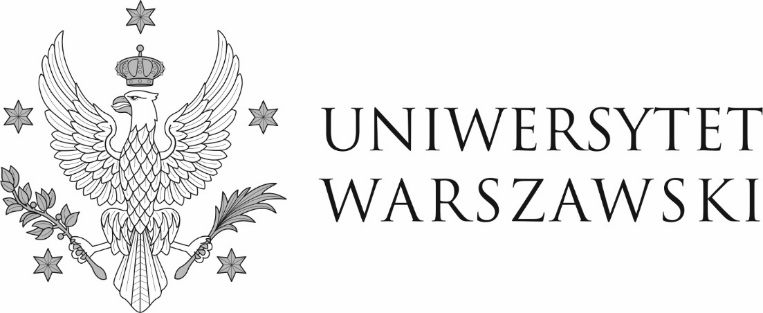 Warszawa, dnia 08.04.2022 r.DZP-361/171/2021/IG/390Do wszystkich zainteresowanychINFORMACJA O WYBORZE NAJKORZYSTNIEJSZEJ OFERTYUniwersytet Warszawski, działając na podstawie art. 253 ust. 2 ustawy z dnia 11 września 2019 r. - Prawo zamówień publicznych, zwanej dalej „ustawą”, informuje, że w wyniku postępowania prowadzonego w trybie podstawowym nr DZP-361/171/2021 na „Izolację fundamentów starej części budynku Domu Studenta nr 5 przy ul. Smyczkowej 5/7 w Warszawie” za najkorzystniejszą uznał ofertę ECOFAIR Sp. z o.o., ul. Emilii Plater 18, 00-688 Warszawa.	Uzasadnienie wyboru: Oferta spełnia wszystkie wymagania przedstawione w ustawie i specyfikacji warunków zamówienia, zwanej dalej „SWZ”, oraz uzyskała maksymalną liczbę punktów przyznaną w oparciu o ustalone kryteria oceny ofert i ich wagi – cena – 60% (waga kryterium), termin (okres) wykonania zamówienia – 40% (waga kryterium).W niniejszym postępowaniu oferty złożyło 11 Wykonawców:Punktacja przyznana ofertom w każdym kryterium oceny ofert i łączna punktacja W imieniu ZamawiającegoPełnomocnik Rektora ds. zamówień publicznychmgr Piotr SkuberaNumer ofertyNazwa i adres wykonawcy121Usługi Ogólnobudowlane Grzegorz Ślęczekul. Żytnia 54/1201-179 Warszawa2AKTYW BUD Jarosław Nawrotul. Corazziego 2/1300-087 Warszawa3ECOFAIR Sp. z o.o.ul. Emilii Plater 1800-688 Warszawa4MIRMEX Mirosław Klimkowskiul. Małachowskiego 4/2505-270 Marki5Przedsiębiorstwo Handlowo-UsługoweELMETPiotr SzewczukAl. Jana Pawła II 15021-500 Biała Podlaska6Konsorcjum:TMB Maat Sp. z o.o. Sp. k. - liderul. Wał Miedzeszyński 186B04-987 WarszawaTMB Maat Sp. z o.o. - partnerul. Meksykańska 9/2403-948 Warszawa7ROB-MAR Sp. z o.o.ul. Poznańska 226A87-100 Toruń8LIBRA Chemia Budowlana Sp. z o.o.ul. Kwiatowa 1624-100 Puławy9Grzegorz BłażejczykFirma Ogólno-budowlana GREG-BUDul. Długa 4908-460 Sobolew10Firma Remontowo-Budowlana „ROGAL”ul. Główna 18C05-806 Komorów11Konsorcjum:COMFORT-THERM Łukasz Krawczyk – liderWróblewo-Osiedle 11/1709-152 NaruszewoCOMFORT-THERM Sp. z o.o. - partnerul. Piaskowa 9B09-100 PłońskEM-BUD COMPLEX Emilia Ziółkowska - partnerul. Miła 1505-252 ChajętyNr ofertyLiczba punktów w kryterium „cena”Liczba punktów w kryterium „termin (okres) wykonania zamówienia” Łączna liczba punktów122,35 pkt40,00 pkt62,35 pkt 360,00 pkt40,00 pkt100,00 pkt729,68 pkt40,00 pkt69,68 pkt119,14 pkt40,00 pkt49,14 pkt